Al-Ameen College of Law-National Level Moot Court Competition 2018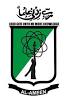 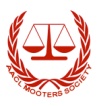 REGISTRATION FORMNAME OF THE COLLEGE: _________________________________________________E-Mail Id of Moot Court Committee: __________________________________________MOOTER 1Name : _________________________________________________Year, Course : ___________________________________________Email ID : ______________________________________________Contact No.: ______________________   Gender:______________MOOTER 2Name : _________________________________________________Year, Course : ___________________________________________Email ID : ______________________________________________Contact No.: ______________________   Gender:______________RESEARCHERName : _________________________________________________Year, Course: ___________________________________________Email ID: ______________________________________________Contact No.: ______________________   Gender:______________The mooter and the researcher are the bonafide students of the college. (by sending this registration form, the participants agree to comply with the rules of the competition) Seal & Signature of the Principal